Fforwm Ieuenctid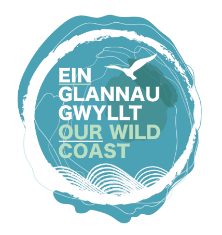 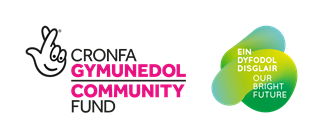 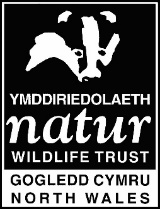   
Cod Ymddygiad Ar-lein Gyda'r Fforwm yma, rydyn ni’n gobeithio gallu creu lle diogel ar-lein lle rydych chi'n teimlo'n hapus i ymuno yn ein sesiynau a siarad â ni os oes angen.Yr hyn y gallwch ei ddisgwyl gennym ni:Gweithgareddau diddorolCyfle i fynegi eich creadigrwydd/meddyliau/barn am fywyd gwyllt a llefydd gwylltPobl i siarad â nhwBeth rydyn ni’n ei ddisgwyl - i chi ddod i sesiynau fel y byddech pe baem yn cyfarfod wyneb yn wyneb h.y.  ar amserwedi gwisgo'n llawn (nid mewn pyjamas)bod yn ofalus o'ch iaithbod yn barchus tuag at bobl eraill yn y sesiwnyn ddelfrydol mewn gofod eithaf tawel os gallwch chi ddod o hyd i unmudo eich meicroffon pan nad ydych yn siarad fel bod ansawdd y sain yn well i bawb Ychydig o bethau i'w gwybod - eich diogelwch:Fel arfer bydd aelod arall o staff yn y sesiynau gyda ni i helpu pethau i redeg yn esmwythCofiwch eich bod chi ar-lein. Peidiwch â phostio unrhyw beth y gallech fod eisiau ei ddileu yn nes ymlaen Plîs peidiwch â recordio fideo na chymryd sgrinluniau heb ganiatâd ymlaen llaw Ni allwn addo cadw unrhyw beth yn gyfrinachol. Os ydyn ni’n credu eich bod chi neu rywun arall mewn perygl o niwed sylweddol efallai y bydd angen i ni siarad â rhywun arall am hyn. Rydw i wedi darllen a deall y cod ymddygiad hwn ac yn cytuno i gadw ato.  ENW:LLOFNOD:DYDDIAD: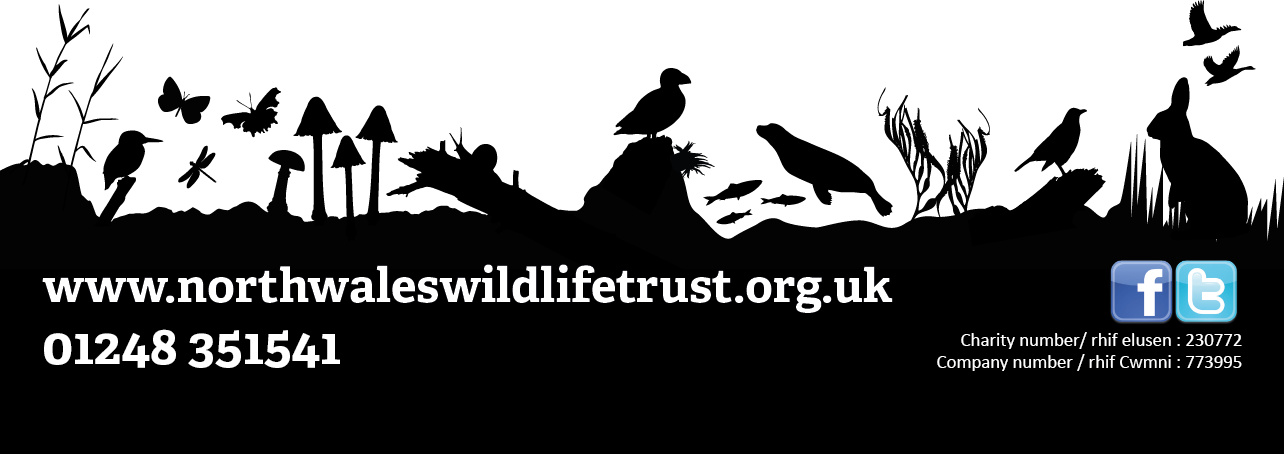 